Lancaster Seventh-Day Adventist ChurchA House of Prayer for All People 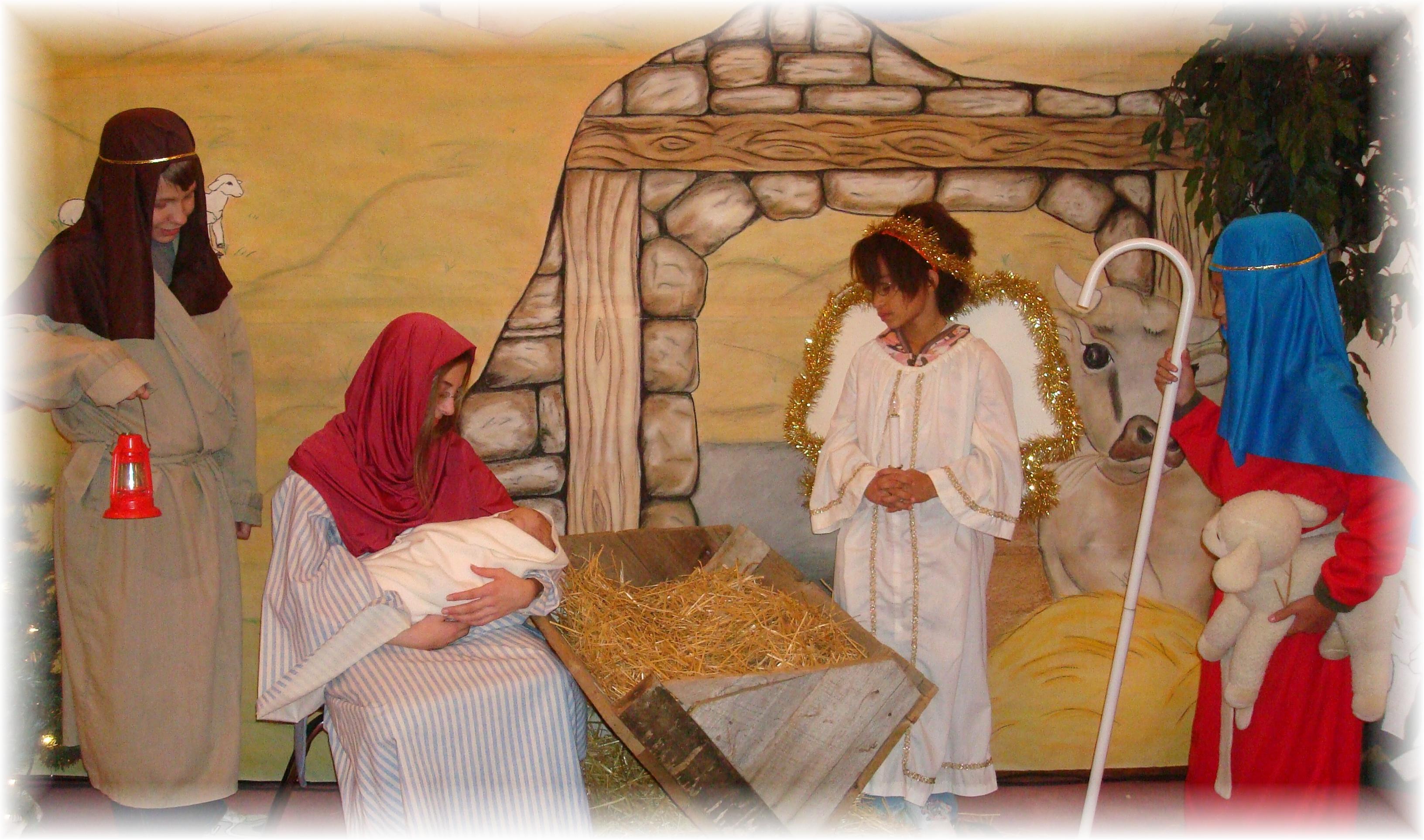 Church School Christmas Program  -  December 11, 2010